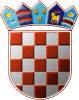 REPUBLIKA HRVATSKA  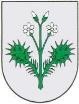 ZAGREBAČKA ŽUPANIJA                 OPĆINA DUBRAVICA                 Na temelju članka 35. stavka 1. točke 4. i članka 53. stavka 2. i 4. Zakona o lokalnoj i područnoj (regionalnoj) samoupravi („Narodne novine“ broj 33/01., 60/01., 129/05., 109/07., 125/08., 36/09., 150/11., 144/12., 19/13., 137/15., 123/17., 98/19. i 144/20.) i članka 21. stavka 1. podstavka 8. Statuta Općine Dubravica („Službeni glasnik Općine Dubravica“ broj 01/2021) Općinsko vijeće Općine Dubravica na 19. sjednici održanoj dana 23. travnja 2024. godine, donosiO D L U K Uo ustrojstvu i djelokrugu Jedinstvenog upravnog odjela Općine DubravicaOPĆE ODREDBEČlanak 1.Ovom Odlukom o ustrojstvu i djelokrugu Jedinstvenog upravnog odjela Općine Dubravica (dalje u tekstu: Odluka) uređuje se osnivanje, naziv, ustrojstvo i djelokrug Jedinstvenog upravnog odjela kao upravnog tijela Općine Dubravica (dalje u tekstu: Općina) ustrojstvo i djelokrug unutarnjih ustrojstvenih jedinica Jedinstvenog upravnog odjela, način upravljanja, službenici i namještenici i druga pitanja od značaja za rad Općine.Članak 2.Sredstva za rad Jedinstvenog upravnog odjela osiguravaju se u Proračunu Općine te iz drugih izvora u skladu sa zakonom.Članak 3.Riječi i pojmovi koji se koriste u ovoj Odluci, a imaju rodno značenje, bez obzira u kojem su rodu korišteni odnose se jednako na muški i ženski rod.USTROJSTVO JEDINSTVENOG UPRAVNOG ODJELAČlanak 4.Za obavljanje upravnih, stručnih, općih, administrativnih i drugih poslova iz samoupravnog djelokruga Općine, kao i upravnih i stručnih poslova propisanih zakonom, podzakonskim propisima, aktima Općine i ovom Odlukom, ustrojava se Jedinstveni upravni odjel Općine Dubravica (u daljnjem tekstu: Jedinstveni upravni odjel).Članak 5.Jedinstveni upravni odjel smješten je u zgradi sjedišta Općine Dubravica, na adresi Pavla Štoosa 3, Dubravica.Na zgradi u kojoj je smješten Jedinstveni upravni odjel mora biti istaknuta natpisna ploča s nazivom upravnog tijela i sadržajem utvrđenim posebnim propisima. Jedinstveni upravni odjel koristi pečat, sukladno posebnom zakonu, čija je izrada, izgled i korištenje uređeno posebnim propisima i aktima. Zaglavlje akta Jedinstvenog upravnog odjela sadrži: grb Republike Hrvatske, naziv „Republika Hrvatska“, nazive: Zagrebačka županija, Općina Dubravica, Jedinstveni upravni odjel, klasifikacijsku oznaku, urudžbeni broj, mjesto i datum izrade akta. Grb Općine Dubravica može se staviti u istom retku ispred naziva Općine.Akti Jedinstvenog upravnog odjela ovjeravaju se pečatom koji odgovara zaglavlju akta.Članak 6.Unutarnje ustrojstvo, nazivi i opisi poslova radnih mjesta, stručni i drugi uvjeti za raspored na radna mjesta, broj izvršitelja i druga pitanja od značaja za rad Jedinstvenog upravnog odjela uređuju se Pravilnikom o unutarnjem redu Jedinstvenog upravnog odjela Općine Dubravica (dalje u tekstu: Pravilnik).Unutar Jedinstvenog upravnog odjela Pravilnikom mogu se ustrojiti unutarnje ustrojstvene jedinice ovisno o djelokrugu, srodnosti i povezanosti određenih područja upravnih i drugih poslova.Pravilnik na prijedlog pročelnika Jedinstvenog upravnog odjela Općine Dubravica (dalje u tekstu: pročelnik) donosi općinski načelnik.DJELOKRUG RADA JEDINSTVENOG UPRAVNOG ODJELAČlanak 7.Jedinstveni upravni odjel obavlja poslove iz samoupravnog djelokruga Općine koji su od lokalnog značaja te kojima se neposredno ostvaruju potrebe građana, a koji nisu Ustavom  i zakonom dodijeljeni državnim tijelima i to osobito poslove koji se odnose na:uređenje naselja i stanovanje,prostorno i urbanističko planiranje,komunalno gospodarstvo,brigu o djeci,socijalnu skrb,primarnu zdravstvenu zaštitu,odgoj i osnovno obrazovanje,kulturu, tjelesnu kulturu i sport,zaštitu potrošača,zaštitu i unapređenje prirodnog okoliša,protupožarnu i civilnu zaštitu,promet na svom području, teostale poslove sukladno posebnim zakonima.Članak 8.Poslovi iz članka 7. ove Odluke podrobnije obuhvaćaju sljedeće:pravne, stručne i administrativne poslove u svezi provedbe izbora i konstituirajuće sjednice Općinskog vijeća iz nadležnosti Općine te poslove u svezi pripreme i organiziranja sjednica Općinskog vijeća,pripremu nacrta i prijedloga općih akata za Općinsko vijeće i Općinskog načelnika te brigu o njihovoj usklađenosti sa zakonom, Statutom i drugim propisima,poslove u vezi radnopravnog statusa i mandata Općinskog načelnika propisane Zakonom o lokalnoj i područnoj (regionalnoj) samoupravi, Zakonom o lokalnim izborima, Zakonom o plaćama i drugim propisima i aktima Općine te druge kadrovske poslove za dužnosnike, normativno pravnu izradu donesenih akata Općinskog vijeća, organiziranje njihove objave te dostavu nadležnim tijelima i subjektima radi izvršenja,kadrovske poslove, izradu pojedinačnih upravnih i drugih akata iz oblasti radnih odnosa koje donosi pročelnik za službenike i namještenike Jedinstvenog upravnog odjela, kao i akata koje donosi Općinski načelnik za pročelnika, vođenje evidencija iz oblasti rada i drugih propisanih evidencija, organiziranje i koordiniranje stručnog usavršavanja službenika i upravljanje ljudskim potencijalima,poslove prijamnog ureda i uredskog poslovanja (prijem i otprema akata, dostava pošte i poslovi arhiva),organiziranje protokolarnih aktivnosti, organizacijske i stručno-administrativne poslove za potrebe odnosa s javnošću, organiziranje konferencija za novinare, poslove informiranja građana, koordiniranje organizacije obilježavanja Dana Općine i drugih manifestacija,poslove izrade Službenog glasnika Općineposrednu brigu o djeci predškolskog i školskog uzrasta u odgoju i obrazovanju,poslove kulture u cilju kulturnog promicanja Općine, poslove osiguranja sredstava za zadovoljavanje potreba u kulturi, izradu nacrta prijedloga programa javnih potreba u kulturi i sportu s financijskim planom,poslove socijalne skrbi sukladno zakonu i drugim podzakonskim propisima, izradu nacrta prijedloga programa pomoći socijalno ugroženim osobama na području općine, izradu pojedinačnih akata o ostvarivanju prava iz socijalne skrbi,poslove pripreme i proučavanja prijedloga programa i projekata koji se kandidiraju za korištenje sredstava iz fondova Europske unije i drugih međunarodnih i nacionalnih izvora financiranja, suradnju s predstavnicima državnih i drugih tijela i stručnih organizacija te stranih i međunarodnih institucija u planiranju i provođenju razvojnih programa, praćenje međunarodnih i nacionalnih natječaja i pripremu dokumentacije za prijavu projekata na natječaje, kao i provođenje projekata,suradnju i koordinaciju s ustanovama i udrugama koje djeluju za područje općine,poslove u vezi provedbe jednostavne nabave za potrebe Jedinstvenog       upravnog odjela, sukladno Zakonu o javnoj nabavi, podzakonskim propisima i aktima Općine, izradu i objavu plana nabave te ažuriranje istog tijekom proračunske godine,pripremanje i koordiniranje izrade i praćenje provedbe dokumenata prostornog uređenja koje donosi Općinsko vijeće,izradu programa gradnje i održavanja objekata i uređaja komunalne infrastrukture i izvješća o njihovom izvršenju,postupke iz oblasti komunalnog gospodarstva,komunalno redarstvo u skladu sa Zakonom o komunalnom gospodarstvu i drugim zakonima i propisima i provođenje Odluke o komunalnom redu i drugih odluka Općine,evidenciju i izradu rješenja za komunalni doprinos,poslove u vezi koordinacije dokumenata zaštite od požara, civilne zaštite,pripremanje i provođenje odluka Općinskog vijeća i Općinskog načelnika u vezi gospodarenja općinskom imovinom (nekretninama), pravnog prometa vezano za raspolaganje, stjecanje, uporabu i korištenje te zasnivanje stvarnih prava na nekretninama,pravne i stručne poslove u vezi sređivanja zemljišnoknjižnog stanja općinske imovine, pripremanje i provođenje Odluke o zakupu i kupoprodaji poslovnih prostora te drugih akata u vezi poslovnih prostora, upravljanje poslovnim prostorom u vlasništvu i izvanknjižnom vlasništvu Općine u skladu sa zakonom, propisima i aktima Općine, predlaganje određivanja namjene, izrađivanje ugovora o zakupu i otkazivanje ugovora, nadzor korištenja poslovnog prostora sukladno ugovornim i drugim obvezama zakupaca i poduzimanje odgovarajućih mjera,druge poslove u skladu sa zakonskim i podzakonskim propisima te općim aktima Općinskog vijeća.izradu i praćenje izvršenja financijskih i drugih ugovora iz djelokruga poslova Jedinstvenog upravnog odjela,izradu nacrta prijedloga proračuna Općine, odluke o izvršenju proračuna i izradu godišnjeg i polugodišnjeg izvještaja o izvršenju proračuna i druga izvješća u skladu sa zakonom i drugim podzakonskim propisima,praćenje ostvarivanja proračunskih prihoda i rashoda Općine, predlaganje i poduzimanje potrebnih mjera,financijsko-računovodstvene poslove, vođenje materijalnog knjigovodstva, obračun i isplatu plaća,sastavljanje izjave o fiskalnoj odgovornosti i drugih akata vezanih za Zakon o fiskalnoj odgovornosti te obavljanje i drugih poslova vezanih uz sustav unutarnjih financijskih kontrola te brigu o zakonitom radu i otklanjanju eventualnih nepravilnosti,pripremu i koordinaciju popisa imovine i obveza, vođenje evidencija imovine Općine,predlaganje Općinskom načelniku mjere za naplatu potraživanja i odluke o otpisu nenaplativih i zastarjelih potraživanja sukladno propisima,pripremanje i izradu dokumentacije vezane uz zaduživanje Općine te izradu svih pratećih propisanih izvješća,evidenciju, praćenje, nadzor, predlaganje i provođenje mjera radi povećanja prihoda i poboljšanja stanja naplatu svih javnih prihoda općinskog proračuna, zakonskih, ugovorenih i drugih potraživanja, slanje opomena, pripremanje i pokretanje prisilne naplate putem nadležnih tijela,evidenciju i izradu rješenja za komunalnu naknadu i naknadu za uređenje voda sukladno Zakonu o financiranju vodnog gospodarstva, izradu rješenja o grobnoj naknadi sukladno važećim općim aktimauspostavu i vođenje evidencija nekretnina u vlasništvu i na korištenju Općine, stvarnopravne, obveznopravne i druge odnose u vezi s nekretninama,vođenje postupaka za prisilnu naplatu potraživanja, u okviru nadležnosti Općine (sudski, ovršni i drugi postupci),UPRAVLJANJE JEDINSTVENIM UPRAVNIM ODJELOMČlanak 9.Jedinstvenim upravnim odjelom upravlja pročelnik, kojega na temelju javnog        natječaja, sukladno zakonu, imenuje općinski načelnik.Pročelnik organizira i koordinira rad u Jedinstvenom upravnom odjelu, brine se o zakonitom i pravovremenom obavljanju poslova i poduzima mjere za osiguranje efikasnog poslovanja Jedinstvenog upravnog odjela, raspoređuje zadatke i poslove i daje službenicima  i namještenicima upute za rad, predlaže i donosi akte za koje je ovlašten zakonom, propisima i aktima Općine, obavlja nadzor nad radom službenika i namještenika, odlučuje o pravima, obvezama i odgovornostima službenika i namještenika, obavlja ocjenjivanje službenika i namještenika, izvršava i druge zadaće i ovlasti utvrđene zakonom, propisima i aktima Općine.Članak 10.Pročelnik je odgovoran općinskom načelniku za zakonit, pravilan i pravodoban vlastiti rad i rad Jedinstvenog upravnog odjela.Članak 11.Pročelnik se imenuje i razrješava na način propisan zakonom kojim se uređuje lokalna samouprava te zakonom kojim se uređuju radni odnosi službenika i namještenika u tijelima jedinica lokalne samouprave.Na prava, obveze i odgovornosti kao i druga pitanja u vezi s radom pročelnika primjenjuju se odredbe zakona kojima se uređuju radni odnosi službenika i namještenika u tijelima jedinica lokalne samouprave.Članak 12.Općinski načelnik usmjerava i nadzire rad Jedinstvenog upravnog odjela i prati zakonitost njegova rada.U provođenju ovlasti iz stavka 1. ovog članka općinski načelnik od pročelnika traži podatke, izvješća i prijedloge rješenja određenih pitanja, određuje mu zadaće, daje upute i smjernice za rad, a u skladu s pravima i dužnostima koje općinski načelnik ima temeljem zakona i općih akata Općine.SLUŽBENICI I NAMJEŠTENICIČlanak 13.Poslove i zadaće iz djelokruga Jedinstvenog upravnog odjela, ovisno o vrsti, složenosti, stručnoj spremi, odnosno stupnju obrazovanja i drugim uvjetima, obavljaju službenici i namještenici raspoređeni na radna mjesta sukladno Pravilniku.Službenici su osobe koje obavljaju opće, administrativne, financijsko-planske, materijalno-financijske, računovodstvene, informatičke i druge stručne poslove.Namještenici su osobe koje obavljaju pomoćno-tehničke i ostale poslove čije je obavljanje potrebno radi pravodobnog i nesmetanog obavljanja poslova iz djelokruga Jedinstvenog upravnog odjela.Službenici Jedinstvenog upravnog odjela dužni su izvršavati naloge pročelnika Jedinstvenog upravnog odjela i nadređenog službenika koji se odnosi na službu te obavljati poslove odnosno zadatke radnog mjesta na koje je raspoređen bez posebnog naloga.O prijmu u službu, rasporedu na radno mjesto te o drugim pravima i obvezama službenika i namještenika, kao i o prestanku službe odlučuje pročelnik, rješenjem, u skladu sa zakonom, propisima i aktima Općine.ODGOVORNOST JEDINSTVENOG UPRAVNOG ODJELAČlanak 14.Jedinstveni upravni odjel samostalan je u obavljanju poslova iz svog djelokruga rada i za svoj rad odgovoran je općinskom načelniku za zakonito i pravovremeno obavljanje poslova.PRIJELAZNE I ZAVRŠNE ODREDBEČlanak 15.Općinski načelnik će sukladno ovoj Odluci donijeti Pravilnik o unutarnjem redu Jedinstvenog upravnog odjela Općine Dubravica.Članak 16.Ova Odluka stupa na snagu osmoga dana od dana objave u Službenom glasniku Općine Dubravica.OPĆINSKO VIJEĆE OPĆINE DUBRAVICAKLASA: 024-02/24-01/5URBROJ: 238-40-02-24-4Dubravica, 23. travanj 2024. godinePredsjednik Ivica Stiperski